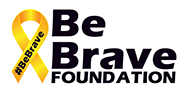 Be Brave Foundation to host birthday party/fundraiser for Super Bowl 43 MVP Santonio Holmes in Downtown OrlandoSpend the evening with a childhood cancer hero and a Super Bowl MVP, all in support of two great causesORLANDO, FL. — (February 12, 2015) – Join Super Bowl XLIII MVP Santonio Holmes & Be Brave Foundation's Chief Motivational Officer, 5 year old Joshua Chambers, to celebrate Santonio's 31st birthday and support two amazing causes at the same time! February 28th is also the 2 year anniversary of young Joshua’s diagnosis. His bravery has inspired thousands around the world to #BeBrave. Enjoy an open bar menu, free buffet, game worn memorabilia and other great silent auction items, and so much more. There will be live music and a D.J. The event will be held at Chico’s Tequila Bar, located at 50 E. Central Blvd. in Downtown Orlando. The event begins at 6pm and ends at 10pm. Tickets are $100 each and are available at: http://www.eventbrite.com/e/santonios-bebrave-birthday-bash-tickets-15565045470. Corporate sponsorships are still available by visiting http://www.bebravefoundation.org/events.html.All proceeds from ticket sales will benefit the Be Brave Foundation and III & Long Foundation. Financial donations will be accepted at the event as well. Guests are also welcome to bring a gently used or new portable electronic device to donate for a child in the hospital battling cancer.About Be Brave Foundation 
In February 2013, Mina and Jeremy Chambers’ son, Joshua, was diagnosed with very high-risk Acute Lymphoblastic Leukemia (ALL). The outpouring of support from friends and strangers led the Chambers family to establish the Be Brave Foundation, which supports the families of pediatric cancer patients with financial assistance. In addition, Gadget Grants provide new or gently used iPads, tablets, handheld gaming systems, and laptops to give young patients a distraction. Joshua has been cancer-free since June 2013. In the first 6 months of operation, the Be Brave Foundation raised over $60,000 and supported more than 100 Central Florida children and families affected by pediatric cancer.www.facebook.com/bebravefoundation.orgwww.bebravefoundation.orgAbout III & Long
Santonio Holmes established the III & Long Foundation in the fall of 2011 in honor of his son Santonio III, who suffers from Sickle Cell Disease (SCD).  Knowing first-hand the difficulties families face battling this disease, Santonio believes he is meant to lead the crusade against Sickle Cell Disease. “As a parent of someone who has been diagnosed with SCD, I know how financially expensive and emotionally taxing the hospital bills and medication can be.  My goal is to help families that cannot afford the proper treatments by providing grants to organizations that assist these families.” The mission of the III & Long Foundation is to help in the research to finding a cure for Sickle Cell Disease and to assist families affected by SCD.CONTACT:Jeremy ChambersBe Brave Foundation407-928-5497jeremy@bebravefoundation.org # # #